ČETRTEK 23. 4. 2020  SlovenščinaLutkeLikovna umetnostPortretNariši portret družinskega člana. Uporabiš lahko katerikoli pripomoček za risanje.PORTRET JE SLIKA, NA KATERI JE SAMO OBRAZ.        Primer:  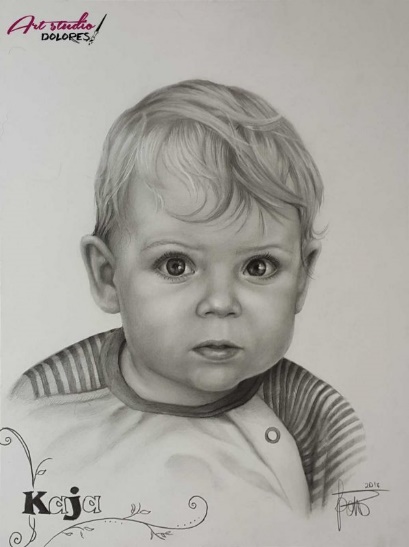 Šport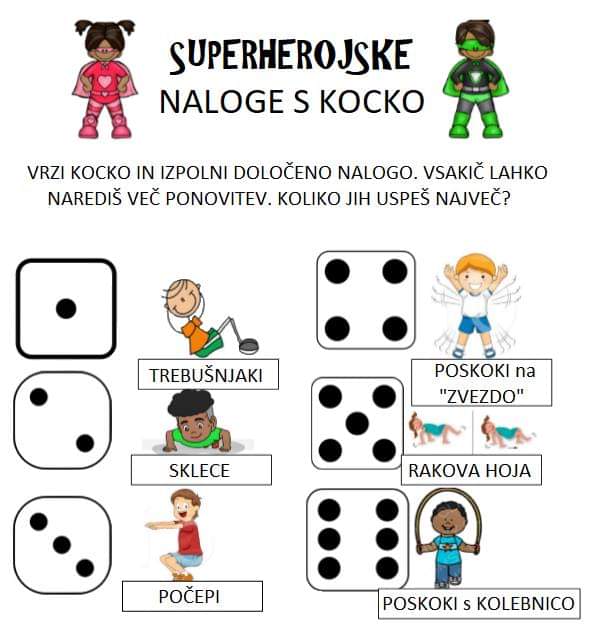 Želim ti veliko uspeha.Učiteljica Nina.	SDZ 2, str. 66, 67 in68Oglej si fotografije lutk. Nato preberi vsa tri besedila. O čem je pripovedovalo posamezno besedilo?Nato izbereš ENO besedilo, ki ga boš še enkrat prebral in nato rešil naloge. Branje